Туроператор по внутреннему туризму «Мобайл-Экспресс»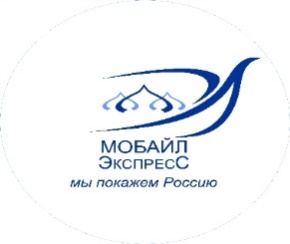 www.tur-mobile.rumobile-travel@yandex.ru8-495-363-38-17+7-926-018-61-13 (WhatsApp, Telegram,)«ИСТОРИИ И ТАЙНЫ СРЕДНЕВЕКОВОГО ВЫБОРГА»Выборг - КронштадтЖ/д или Авиа тур2 дня / 1 ночьДаты заездов на 2023 год : 16.09 ; 07.10 ; 28.10 ; 05.11 ; 02.12Выборг – единственный западноевропейский средневековый город на территории России, центр «Русской Финляндии», особо любимый петербуржцами на рубеже XIX-XX веков. Совершая прогулки по его узким улочкам, рассматривая сохранившиеся фрагменты крепостных сооружений (Выборгский замок, Круглая башня, бастион Панцерлакс…), любуясь памятниками северного модерна, можно легко ощутить себя на месте обитателя легендарного Средневековья или очутиться в компании часто заглядывающих сюда финнов и шведов.1 день
Прибытие в Санкт-Петербург.
09:30 Встреча с гидом у памятника Петру I на Московском вокзале г. Санкт-Петербург
Переезд в Кронштадт. Обзорная экскурсия по Кронштадту. Посещение памятника всем чинам российского флота – самого большого Морского собора в России, напоминающего знаменитую Айю-Софию в Стамбуле.
14:00 Переезд в Выборг. Трассовая экскурсия.
15:00 Обед в ресторане (для тех, кто оплатил полупансион, тур.меню, 700 рублей).
15:30 Размещение.
16:00 Пешеходная экскурсия по центру Выборга — наш экскурсовод расскажет об истории города, его легендах и тайнах. Вы увидите Рыночную площадь, Собор Петра и Павла, Спасо-Преображенский собор, бастион «Панцерлакс», башню Ратуши.
Экскурсия по Замковому острову, на котором находится средневековый рыцарский Выборгский замок — символ города.
18:30 Посещение усадьбы Бюргера – богатого шведского горожанина, где Вас встретит хозяйка и угостит знаменитым выборгским кренделем. Вас ждёт дегустация глёга и небольшое путешествие в историю усадьбы. Здесь можно купить книги, сувениры или путеводители с картой Выборга, сфотографироваться с куклами хозяев Каретника, ведьмой Лоухи, примерить средневековую одежду.
20:00 Свободное время.
Рекомендуемые кафе для ужина: «Чемпион», «Средневековая таверна», «Эспиля», «У Борхарда», панорамный ресторан «Вкус»
20:00 За дополнительную плату теплоходная прогулка по Выборгскому Заливу (в период навигации). Кораблик выходит в Выборгский залив, идёт вдоль побережья парка Монрепо и островов Выборгского залива: остров Палатки, остров Мертвых, острова Любви и Былинный. Парк Монрепо с борта теплохода выглядит иначе. Мы увидим: китайские мостики, чайную беседку, храм Нептуна, капеллу Людвигштайн.
На обратном пути теплоход пройдет Крепостным проливом вдоль Замкового острова, полюбуемся башнями и стенами Выборгского замка с воды.2 день
Завтрак в ресторане гостиницы.
09:00 Встреча с экскурсоводом в гостинице «Дружба»
09:10 Встреча с экскурсоводом в гостинице «Выборг»,
09:15 Встреча с экскурсоводом в гостинице «Виктория».
09:30 Экскурсия по единственному в России скальному пейзажному парку Монрепо. Название в переводе с французского означает «мой покой», «мой отдых», «моё отдохновение». Редкой красоты скальный пейзажный парк Монрепо XVIII-XIX веков расположен на землях бывшего частного поместья, владельцами которого на протяжении 150 лет были бароны Николаи, служившие России на поприще просвещения и дипломатии. Это место пропитано романтизмом и духом своего создателя. Прогуливаясь по парковым аллеям, вдоль искристой воды Выборгского залива, слушая пения птиц и дыхание каменных валунов вписанных в воду, на секунду присев на скамью возле столетней березы, видно как взору открываются заманчивые дали, ведущие в Балтийское море, — и тогда, кто не поэт становится поэтом… Вот так, описывают действия этого удивительно красивого места посетившие его люди. Парк на плановой реконструкции, но все-равно мы не могли обойти вниманием уникальное творение ландшафтных дизайнеров 18-20 вв.
12:00 Мастер-класс по выпечке настоящего выборгского кренделя. Вы узнаете о его истории, рецептах и сами поучаствуете в процессе изготовления. Мы попробуем аутентичный рецепт средневекового кренделя.
15:00 Обед в кафе (для тех, кто оплатил полупансион, тур.меню, 700 рублей)
16:00 Экскурсия в библиотеку Алвара Аалто. Вы сможете открыть для себя удивительную архитектуру функционализма, посетив единственную в России библиотеку, построенную по проекту выдающегося финского архитектора Алвара Аалто. Это здание построено именно для размещения в нем библиотеки, с учетом всех процессов, происходящих в книжном доме.
17:00 Свободное время в Старом городе для покупки сувениров.
18:00 Возвращение в Санкт-Петербург ориентировочно 21:00 на Московский вокзал.
!!! Рекомендуем приобретать билеты на ночные поезда или бронировать дополнительную ночь в Санкт-Петербурге.Скидки
детям до 16 лет – 300 руб.
пенсионерам – 250 руб.В стоимость тура входит:
Проживание
Питание в зависимости от выбранного тарифа: завтрак или полупансион (завтрак + обед)
Экскурсионное и ежедневное транспортное обслуживание по программе
Сопровождение гида
Наушники для более комфортного прослушивания экскурсоводаДополнительно оплачивается
Билеты до Санкт-Петербурга и обратно.Примечание
Туроператор оставляет за собой право изменения экскурсионной программы по дням и замены экскурсий с сохранением общего объема экскурсионной программы.
Расчетный час в гостиницах – 12:00. Гарантированное заселение после 15:00.
Заселение в гостиницу несовершеннолетних граждан, не достигших 14-летнего возраста, осуществляется на основании документов, удостоверяющих личность находящихся вместе с ними родителей (усыновителей, опекунов), сопровождающего лица (лиц), при условии предоставления таким сопровождающим лицом (лицами) согласия законных представителей (одного из них), а также свидетельств о рождении этих несовершеннолетних.
Заселение в гостиницу несовершеннолетних граждан, достигших 14-летнего возраста, в отсутствие нахождения рядом с ними законных представителей осуществляется на основании документов, удостоверяющих личность этих несовершеннолетних, при условии предоставления согласия законных представителей (одного из них).